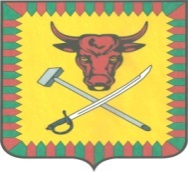 ИЗБИРАТЕЛЬНАЯ КОМИССИЯ МУНИЦИПАЛЬНОГО РАЙОНА «ЧИТИНСКИЙ РАЙОН»ПОСТАНОВЛЕНИЕ«21» июня 2018  года                                                                                  №7О количестве подписей избирателей, собираемых в поддержку выдвижения (самовыдвижения) кандидата, необходимом для регистрации кандидата на выборах депутатов Совета муниципального района «Читинский район»В соответствии с пунктом 2 статьи  46  Закона Забайкальского края «О муниципальных выборах в Забайкальском крае», в целях установления количества подписей избирателей, собираемых в поддержку выдвижения (самовыдвижения) кандидата, необходимом для регистрации кандидата на выборах депутатов Совета муниципального района «Читинский район», избирательная комиссия муниципального района «Читинский район»постановляет:1.Установить количество подписей, необходимых для регистрации кандидата в депутаты Совета муниципального района «Читинский район» по единому пропорциональному округу – 247.2. Установить максимальное количество подписей, необходимых для регистрации кандидата в депутаты Совета муниципального района «Читинский район»  по единому пропорциональному избирательному округу – 272.3. Установить количество подписей, необходимых для регистрации кандидата в депутаты Совета муниципального района «Читинский район» и максимальное количество подписей по одномандатным избирательным округам:Председатель      избирательной комиссии                                                   Павлова Л.П. Секретарь       избирательной комиссии                                                 Голобокова О.А.Номер округаНаименование округаКоличество необходимых для регистрации подписейМаксимальное количество подписей1Маккавеевский21252Новинский20243Кручининский21254Атамановский Восточный18225Атамановский Центральный21256Елизаветинский19237Засопкинский18228Смоленский19239Верх-Читинский202410Домнинский202411Ингодинский192312Яблоновский2125